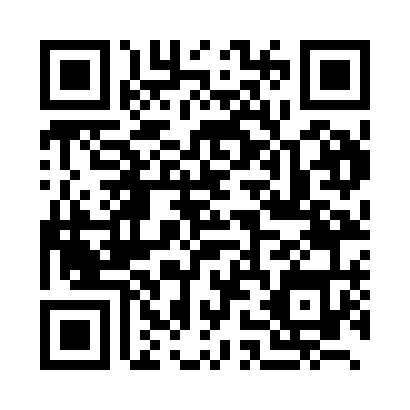 Prayer times for Yola, NigeriaWed 1 May 2024 - Fri 31 May 2024High Latitude Method: NonePrayer Calculation Method: Egyptian General Authority of SurveyAsar Calculation Method: ShafiPrayer times provided by https://www.salahtimes.comDateDayFajrSunriseDhuhrAsrMaghribIsha1Wed4:345:5412:073:226:217:322Thu4:345:5312:073:226:217:323Fri4:335:5312:073:236:217:324Sat4:335:5312:073:236:217:325Sun4:325:5212:073:246:217:336Mon4:325:5212:073:246:217:337Tue4:325:5212:073:246:227:338Wed4:315:5212:073:256:227:339Thu4:315:5112:073:256:227:3410Fri4:305:5112:063:266:227:3411Sat4:305:5112:063:266:227:3412Sun4:305:5112:063:266:227:3413Mon4:295:5012:063:276:237:3514Tue4:295:5012:063:276:237:3515Wed4:295:5012:063:286:237:3516Thu4:295:5012:063:286:237:3617Fri4:285:5012:063:286:237:3618Sat4:285:5012:073:296:237:3619Sun4:285:5012:073:296:247:3720Mon4:275:4912:073:296:247:3721Tue4:275:4912:073:306:247:3722Wed4:275:4912:073:306:247:3823Thu4:275:4912:073:306:257:3824Fri4:275:4912:073:316:257:3825Sat4:275:4912:073:316:257:3926Sun4:265:4912:073:326:257:3927Mon4:265:4912:073:326:267:3928Tue4:265:4912:073:326:267:4029Wed4:265:4912:083:336:267:4030Thu4:265:4912:083:336:267:4031Fri4:265:4912:083:336:277:41